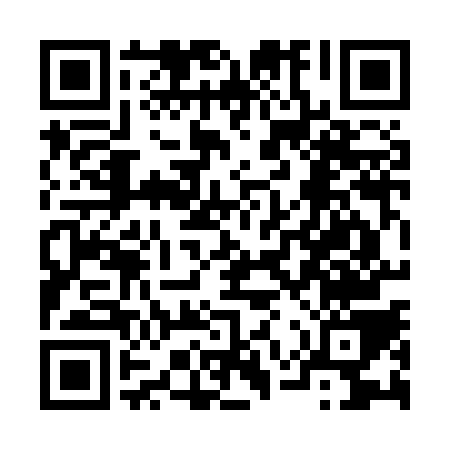 Prayer times for Cranberry Village, Massachusetts, USAWed 1 May 2024 - Fri 31 May 2024High Latitude Method: Angle Based RulePrayer Calculation Method: Islamic Society of North AmericaAsar Calculation Method: ShafiPrayer times provided by https://www.salahtimes.comDateDayFajrSunriseDhuhrAsrMaghribIsha1Wed4:115:3812:404:337:429:102Thu4:095:3712:404:337:439:113Fri4:085:3612:404:337:449:134Sat4:065:3512:404:347:459:145Sun4:045:3312:404:347:469:166Mon4:035:3212:394:347:479:177Tue4:015:3112:394:357:489:198Wed4:005:3012:394:357:509:209Thu3:585:2912:394:357:519:2110Fri3:565:2812:394:367:529:2311Sat3:555:2612:394:367:539:2412Sun3:535:2512:394:367:549:2613Mon3:525:2412:394:377:559:2714Tue3:515:2312:394:377:569:2915Wed3:495:2212:394:377:579:3016Thu3:485:2112:394:377:589:3217Fri3:465:2012:394:387:599:3318Sat3:455:2012:394:388:009:3419Sun3:445:1912:394:388:019:3620Mon3:425:1812:394:398:029:3721Tue3:415:1712:404:398:039:3922Wed3:405:1612:404:398:049:4023Thu3:395:1512:404:408:049:4124Fri3:385:1512:404:408:059:4325Sat3:375:1412:404:408:069:4426Sun3:365:1312:404:408:079:4527Mon3:355:1312:404:418:089:4628Tue3:345:1212:404:418:099:4829Wed3:335:1212:404:418:109:4930Thu3:325:1112:414:428:109:5031Fri3:315:1112:414:428:119:51